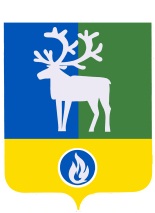 БЕЛОЯРСКИЙ РАЙОНХАНТЫ-МАНСИЙСКИЙ АВТОНОМНЫЙ ОКРУГ - ЮГРАДУМА БЕЛОЯРСКОГО РАЙОНАПРОЕКТРЕШЕНИЕот                   2023 года                                                                                            №  О внесении изменений в решение Думы Белоярского района от 29 октября 2014 года №484В соответствии со статьями 17, 35 Федерального закона от 06 октября 2003 года    № 131-ФЗ «Об общих принципах организации местного самоуправления в Российской Федерации», статьей 17 Устава Белоярского района, Дума Белоярского района р е ш и л а:Внести в решение Думы Белоярского района от 29 октября 2014 года № 484               «Об утверждении Стратегии социально-экономического развития Белоярского района до 2030 года» (далее – решение) следующие изменения:название решения изложить в следующей редакции:«Об утверждении Стратегии социально-экономического развития Белоярского района до 2036 года»;пункт 1 решения изложить в следующей редакции: «1. Утвердить прилагаемую Стратегию социально-экономического развития Белоярского района до 2036 года»;3) приложение к решению «Стратегия социально-экономического развития Белоярского района до 2030 года» изложить в редакции согласно приложению к настоящему решению.Опубликовать настоящее решение в газете «Белоярские вести. Официальный выпуск».3. Настоящее решение вступает в силу после его официального опубликования.Председатель Думы Белоярского района                                                              А.Г.БерестовГлава Белоярского района								 С.П.Маненков